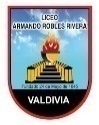 ASIGNATURAS QUE HAN ENTREGADO SUS TEMARIOS AL 27 DE OCTUBRE. 1. ASIGNATURAS PLAN COMÚN:2. ASIGNATURAS PLAN COMÚN ELECTIVO:3. ASIGNATURAS PLAN DE FORMACIÓN DIFERENCIADA:TEMARIOS PRUEBAS DE SUFICIENCIA4ºEM1. ASIGNATURA: LENGUA Y LITERATURAA continuación, se presenta un listado de contenidos y conceptos asociados a los objetivos de aprendizaje correspondientes a 4to año medio y que, además, responden a una serie de habilidades desarrolladas durante enseñanza media. Se sugiere algunas páginas del texto del estudiante donde puedes encontrar ideas y textos para ensayar y reflexionar.Género NarrativoTema y argumento (pags 230 a 242)Motivo (pag 279 y preguntas pag 280)Tipos de narrador.Homodiegético, heterodiegético.Protagonista, testigo, omnisciente.Tipo de personajes.a. según su gradación jerárquica:Principales y ProtagonistasSecundariosEpisódicob. Considerando su génesis y desarrollo:Personajes dinámicosPersonajes estáticosc. Considerando el grado de complejidad en su configuraciónPersonaje PlanoPersonaje redondoEspacio narrativo e influencia del espacio en los personajesAmbiente y atmósferaTiempo y su clasificaciónEl tiempo de la historiaEl tiempo del relatoEl tiempo referencial históricoCOMPRENSIÓN LECTORA: (practica en pág 200)Análisis e interpretación de textos Literarios y no literarios. Aplicación de habilidades: rastrear – localizarrelacionar – interpretarreflexionar - evaluar2. ASIGNATURA: FILOSOFÍA.Objetivo: Explicar los alcances, límites y fines del quehacer filosófico, considerando sus aportes al conocimiento y la acción, así como su relación con otras disciplinas y formas del saber.Contenido: Guía de Trabajo número 2 “Brevísima historia de la filosofía griega”, entregada el primer trimestre.Habilidades:Formular preguntas filosóficas significativas para la vida.Analizar problemas filosóficos. Fundamentar visiones personales, considerando diversas perspectivas.Instrumento de evaluación: La prueba contemplará lectura de textos y preguntas de desarrollo.3. ASIGNATURA: INGLÉS.1. Habilidad lectora: tema libre (inglés/francés) Actividades planeadas: verdadero o falso, preguntas abiertas, construcción de oraciones y selección múltiple. 2. Expresión escrita: tema "el género cinematográfico" (inglés/francés)Creación de una crítica cinematográfica.3. ASIGNATURA: FRANCÉS.1. Habilidad lectora: tema libre (inglés/francés) Actividades planeadas: verdadero o falso, preguntas abiertas, construcción de oraciones y selección múltiple. 2. Expresión escrita: tema "el género cinematográfico" (inglés/francés)Creación de una crítica cinematográfica.4. ASIGNATURA: MATEMÁTICA.Fundamentar decisiones en el ámbito financiero y económico personal  o
comunitario, a partir de modelos que consideren porcentajes, tasas de interésInterés Simple Interés CompuestoEvaluar críticamente información estadística extraída desde medios de comunicación, tales como periódicos, artículos de revistas o desde Internet.Medidas de tendencia central , DATOS NO AGRUPADOSMODAMEDIANAMEDIAINTERPRETACION DE GRAFICOSMedidas de DispersiónDesviación mediaDesviacion Estandar y Varianza.5. ASIGNATURA: HISTORIA.Régimen político y constitucional chileno.El Estado de Derecho en Chile.Nacionalidad y ciudadanía.La ciudadanía política.La Constitución Política de la República de Chile (actualización octubre 2009)6. ASIGNATURA: EDUCACIÓN CIUDADANA.1. Democracia y sus valores: ¿cómo se relaciona con la sociedad civil y el Estado? (Guía nº1 entregada a principio de año).2. Fundamentos y origen del Estado (ppt subido a classroom a principios del año)3. Estado de derecho y democracia (Documento subido a classroom en Actividad para el aprendizaje nº3).4. Estado de derecho y Derechos Humanos (PPT que será subido en los próximo días a classroom).7. ASIGNATURA: CIENCIAS PARA LA CIUDADANIA.CONTENIDOSAPOYO EN ESTUDIOMódulo: Seguridad, prevención y autocuidado.Unidad N°1:-Fenómenos naturales (terremoto, tsunami, inundaciones, erupciones volcánicas, entre otros).-Desastres naturales: amenaza, vulnerabilidad y riesgo.-Prevención y mitigación frente a un desastre.Unidad N°2:-Productos químicos.-Sustancias peligrosas (etiquetado y efectos de las sustancias).-Pictograma de seguridad.Para la Unidad N°1 se sugiere revisar: -Páginas del libro del estudiante: 90 a la 115.-PPT clases que se encuentran en classroom.-Portafolio N°1.Para la Unidad N°2 se sugiere revisar:-Páginas del libro del estudiante: 116 a137.-Portafolio N°2.Módulo: Ambiente y sostenibilidad.Unidad N°1-Impactos ambientales.-Impactos negativos ejemplos: Contaminación atmosférica, efecto invernadero, cambio climático, aumentos de residuos, desertificación, deforestación, pérdida de biodiversidad.-Impactos positivos ejemplos: Reforestación, reciclaje, reutilización de residuos, consumo responsable.Para la Unidad N°1 se sugiere revisar: -Páginas del libro del estudiante:164 a la 209.-PPT clases que se encuentran en classroom.-Portafolio N°3 (junio).-IMPORTANTE: Las páginas que se sugieren para el estudio, deben considerar que el libro tiene muchas actividades a realizar, favor considerar el contenido de las páginas.8. ASIGNATURA: BIOLOGÍA CELULAR Y MOLECULAR.Organización, estructura y actividad celularCélula eucarionte y procarionteEstructura y función de organelos celulares Biomoléculas, estructura química y funciónEstructura molecular  del ADNRevisión y análisis de documentos científicos.Todo el material se encuentra disponible en el classroom de cada curso.9. ASIGNATURA: EDUCACIÓN FÍSICA.10. ASIGNATURA: ARTES VISUALES.Fotonovela. StoryboardPlanos FotográficosÁngulos fotográficos.Ilustración.Novela Gráfica. 11. ASIGNATURA: ARTES MUSICALES.Identificar cambios tecnológicos en el mercado de la música.Conceptos como DAW, MIDI, MIDIMAC, Formatos musicales MP3, WAW etc.Proceso de grabación.Edición.Mezcla.Plugins.12. ASIGNATURA: TALLER DE LITERATURA. A continuación, se presenta un listado de contenidos y conceptos asociados a los objetivos de aprendizaje correspondientes al electivo Taller de Literatura para 3ro y 4to año medio. Nociones de literatura, metatexto, micronarrativa, autorreferencialidad y ficción.Principales referentes de la literatura universal: Gabriel García Márquez y el realismo mágico.Fanzine: historia, características e importancia para cultura underground.La noción de canon occidental (en resumen) y su importancia como modelo referencial.13. ASIGNATURA: PARTICIPACIÓN Y ARGUMENTACIÓN EN DEMOCRACIA. A continuación, se presenta un listado de contenidos y conceptos asociados a los objetivos de aprendizaje correspondientes al electivo de Participación y Argumentación en Democracia para 3ro y 4to año medio. Partes de un texto argumentativo:Tesis, base, garantía y respaldo.Identificarlas en un discurso argumentativo.Tipos de argumentos lógico-racionales:Por analogía, por generalización, por signos, por autoridad, por causa.Se sugieren algunas páginas del texto del estudiante donde puedes encontrar algunas ideas que te colaborarán a practicar y prepararte. 132 y 133 más preguntas.193 a 199 más preguntas.14. ASIGNATURA: SEMINARIO DE FILOSOFÍA. OA3: Evaluar y contrastar métodos de razonamiento para abordar un concepto o problema filosófico.Objetivo: Conocer y aplicar las falacias: Generalización apresurada, Argumentum ad hominem, Argumentum ad baculum, Argumentum ad misericordiam, Argumentum ad ignorantian., argumentum ad populum, Argumentum ad verecundiam, Causa falsa.Contenido: Portafolio 1 Segundo trimestre falacias: Concepto de falacia. Verdad y Validez. Razonamiento. Falacias Generalización apresurada, Argumentum ad hominem, Argumentum ad baculum, Argumentum ad misericordiam, Argumentum ad ignorantiam., argumentum ad populum, Argumentum ad verecundiam, Causa falsa.Habilidades:Distinguir argumentos falaces.Razonar correctamente.Instrumento de evaluación: La prueba contemplará textos en los que deben identificar qué falacia se comete, explicando cuál es exactamente el error de razonamiento que se presenta.15. ASIGNATURA: FILOSOFÍA POLÍTICA.1)  Las opiniones y actividades Políticas presentes en nuestra vida cotidiana.2)  Desinterés de los jóvenes en la Política según datos del Servel.3)  Instancias de participación Política en nuestro Colegio y en la viada escolar en general.4)  Acercamiento a un Debate Político5)  Describir un  Debate, sus etapas  y vocabulario argumentativo que se utiliza6)  Reconocer los conceptos filosóficos que hay tras nuestras opiniones políticas7)  Entender y explicar la relación que establece la filósofa  Hannah Arendt entre  Política  y  Libertad8)  Explique por qué Aristóteles  manifiesta que : "  El hombre es por naturaleza un animal  social ".9)  Presentado el tema del  fenómeno  migratorio. Analizar diferentes opiniones que existen al respecto. Los conceptos filosóficos que estan involucrados y los supuestos sobre los que se levantan tales opiniones, como también, los efectos que esas opiniones podrían tener.16. ASIGNATURA: PROBABILIDADES Y ESTADÍSTICA DESCRIPTIVA INFERENCIAL.1. Argumentar y comunicar decisiones a partir del análisis crítico de información presente en histogramas, polígonos de frecuencia, frecuencia acumulada, diagramas de cajón, incluyendo el uso de herramientas digitales.1.1.Media1.2 Moda1.3. Mediana1.4. Analisis de tablas y graficosResolver problemas que involucren los conceptos de media muestral, desviación estándar, varianza tanto de forma manuscrita como haciendo uso de herramientas tecnológicas digitales. Desviaciún MediaDesviacion estándarVarianza.17. ASIGNATURA: BIOLOGÍA DE LOS ECOSISTEMAS.18. ASIGNATURA: QUÍMICA.OF 6: Comprender los fundamentos y leyes básicas que explican los fenómenos acido-base y  polimerización-despolimerización presentes  en sistemas naturales y en aplicaciones tecnológicas.Ácidos y bases.-Reacciones ácidos-bases y sus aplicaciones.-Comportamiento acido-base.-Escala de pH y uso de indicadores.Polímeros-Características generales.-Clasificación de los polímeros.-Propiedades -Aplicación de los polímeros sintéticos.-Impacto en el ambiente-Códigos de identificación para polímeros más usados.19. ASIGNATURA: FÍSICAOrigen y evolución del Universo en diversas culturasTeoría Geocéntrica y HeliocéntricaEvolución de ideas sobre el UniversoTeoría de Big BangFuerza y Movimiento20. ASIGNATURA: ARTES VISUALES, AUDIOVISUALES Y MULTIMEDIALES.Guión literario.Story board.Planos FotográficosÁngulos fotográficos.Bodegón.Dibujo artístico.Propósito expresivo.Ficha técnica.21. ASIGNATURA: INTERPRETACIÓN MUSICAL.Características principales de la cultura Rapa Nui y su folclore.FORMAS MUSICAL: A – A’ – A-BFunciones tonales: I – III – IV – I – IV – II  (intercambio modal) – VII          (séptimo grado mayor) – IV.Identificación auditiva de estilos musicales.Identificación auditiva y escrita de acordes o triadas.Historia del blues, orígenes del blues, la herencia africana.Los instrumentos del blues.Tipos de blues. Morfología musical.22. ASIGNATURA: PROMOCIÓN DE ESTILOS DE VIDA ACTIVOS Y SALUDABLES.UNIDAD Y OBJETIVO DE APRENDIZAJECONTENIDOSOA2: Valorar los beneficios del ejercicio físico en la salud para promover un estilo de vida activo saludable.OA3: Implementar programas de entrenamiento para mejorar la condición física asociada a la salud (resistencia, fuerza, flexibilidad, composición corporal).OA4: Evaluar el impacto que produce el ejercicio físico para la salud y el bienestar personal y social.1.- Cualidades físicas: fuerza, resistencia, flexibilidad y velocidad.2.- IMC – ICC: Índice de masa corporal e índice de cintura-cadera.3.- Frecuencia cardiaca: frecuencia cardiaca en reposo y en actividad (FCMAX)4.- Principios básicos de un programa de entrenamiento: pautas básicas de entrenamiento y sus características.5.- Alimentación saludable e hidratación: importancia para un estilo de vida saludable.6.- Estiramientos: Beneficios, ejecución y prevención de lesiones musculares.-IMPORTANTE:  LOS CONTENIDOS DESCRITOS DEBEN SER ESTUDIADOS EN PROFUNDIDAD, CONSIDERANDO EJEMPLOS, CARACTERÍSTICAS Y MANERA ADECUADA DE PONERLOS EN PRÁCTICA.23. ASIGNATURA: EXPRESIÓN CORPORAL.